АДМИНИСТРАЦИЯКРАСНОКАМСКОГО МУНИЦИПАЛЬНОГО РАЙОНАПЕРМСКОГО КРАЯПОСТАНОВЛЕНИЕ№ 880   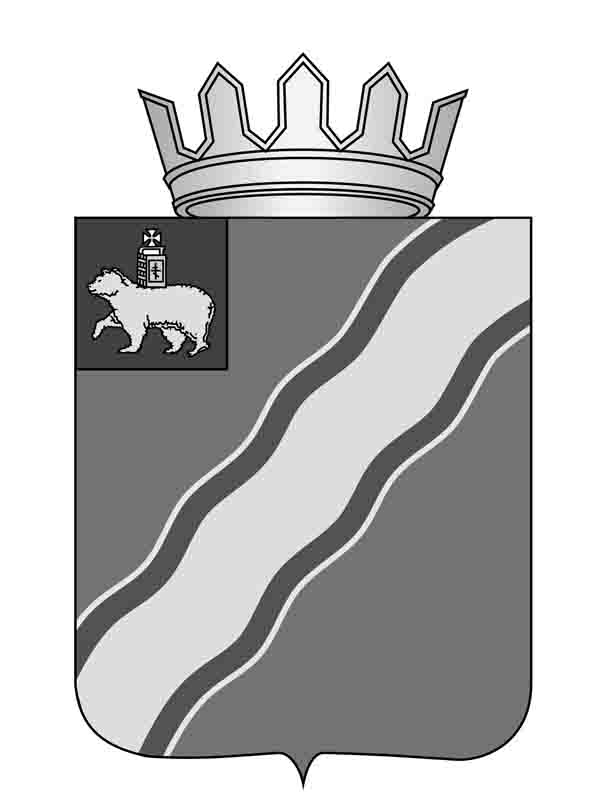 Об утверждении  порядка выплатыи возврата единовременного муниципальногопособия педагогическому работнику иформы договора о предоставлении единовременного муниципальногопособия педагогическому работникуВ соответствии с Федеральным законом от 29 декабря . № 273-ФЗ  «Об образовании в Российской Федерации», статьей 15 Федерального закона от 6 октября . № 131-ФЗ «Об общих принципах организации местного самоуправления в Российской Федерации», пунктом 6 статьи 22 Закона Пермского края от 12 марта  . № 308-ПК «Об образовании в Пермском крае» и в целях реализации подпункта 1.1. пункта 1.постановления администрации Краснокамского муниципального района от 17 февраля 2015 №274 «О мерах социальной поддержки  педагогических  работников  муниципальных образовательных учреждений в сфере образования, финансируемых за счетсредств бюджета Краснокамского муниципального района», администрация Краснокамского муниципального районаПОСТАНОВЛЯЕТ:Утвердить прилагаемые:Порядок выплаты и возврата единовременного муниципального пособия педагогическому работнику;Форму договора о предоставлении единовременного муниципального пособия педагогическому работнику.Настоящее постановление втупает в силу через десять дней после дня его официального опубликования в специальном выпуске "Официальные материалы органов местного самоуправления Краснокамского муниципального района"   газеты "Краснокамская звезда"  и на официальном сайте администрации Краснокамского муцниципального района http://krasnokamskiy.comи распространяется на правоотношения, возникшие с 1 января 2015 года.Контроль за исполнением настоящего постановления возложить на первого заместителя главы Краснокамского муниципального района по социально-экномическому развитию В. Ю. Капитонова.Глава Краснокамскогомуниципального района -глава администрации Краснокамскогомуниципального района                                                              Ю.Ю. КрестьянниковХайдарова С.А.  4-45-95                                                                                     УТВЕРЖДЕНПостановлением администрации Краснокамского муниципального районаОт 16.10.2015  № 880Порядок
              выплаты и возврата единовременного муниципальногопособия педагогическому работнику 1. Настоящий Порядок определяет механизм назначения, выплаты и возврата единовременного муниципального  пособия лицам, поступающим на работу в соответствии со специальностями и(или) направлениями подготовки в образовательные организации Краснокамского муниципального района в течение трех лет со дня окончания образовательной организации (по очной форме обучения) (далее соответственно - педагогический работник, образовательная  организация).2. Для заключения трехстороннего договора о предоставлении единовременного муниципального пособия педагогический работник предоставляет в образовательную организацию заявление о предоставлении единовременного муниципального  пособия по форме согласно приложения 1 к настоящему Порядку, копию документа об образовании и о квалификации и копию документа, удостоверяющего личность (далее - документы).Трехсторонний договор о предоставлении единовременного муниципального пособия педагогическому работнику заключается между педагогическим работником, образовательной организацией и учредителем образовательной организации (далее соответственно - Учредитель, трехсторонней договор) в течение 15 рабочих дней со дня предоставления педагогическим работником документов в образовательную организацию.Единовременное муниципальное пособие педагогическому работнику выплачивается при следующих условиях:- трудоустройство в образовательной организации является первым после окончания обучения в организации высшего или среднего профессионального образования;- принятие педагогическим работником обязательства отработать в образовательной организации три года со дня заключения трехстороннего договора.3. Единовременное муниципальное пособие педагогическому работнику выплачивается в течение месяца со дня заключения трехстороннего договора. В случае отсутствия денежных средств в образовательной организации единовременное муниципальное пособие педагогическому работнику выплачивается в течение месяца со дня поступления в образовательную организацию денежных средств на выплату единовременного муниципального пособия.4. Единовременное  муниципальное пособие выплачивается в повышенном на 25 % размере педагогическим работникам (в том числе руководителям), работающим в сельских населенных пунктах.5. Образовательная организация в течение срока, указанного в пункте 3 настоящего Порядка, предоставляет  Учредителю  два раза в год до 1 февраля и 1 августа справку об исполнении педагогическим работником условий договора о предоставлении единовременного муниципального пособия по форме согласно приложению 2 к настоящему Порядку.6. Сумма (часть суммы) единовременного муниципального пособия подлежит возврату в бюджет  Краснокамского муниципального района, в следующем порядке:          6.1. перечисляется педагогическим работником на счет Учредителя в течение 30 рабочих дней с даты прекращения трудового договора;6.2. в случае не перечисления педагогическим работником суммы (части суммы) единовременного муниципального пособия в добровольном порядке Учредитель направляет педагогическому работнику не позднее 5 рабочих дней со дня выявления соответствующих обстоятельств требование о возврате суммы (части суммы) в бюджет Краснокамского муниципального района (далее - требование), которое должно быть исполнено педагогическим работником в течение 10 рабочих дней после дня его получения;6.3. в случае неисполнения требования по истечении срока, указанного в подпункте 6.2 настоящего Порядка, Учредитель обеспечивает взыскание суммы (части суммы) единовременного муниципального пособия, подлежащей возврату в бюджет Краснокамского муниципального района, в судебном порядке.7. Контроль за соблюдением условий, установленных пунктом 3 настоящего Порядка, осуществляется Учредителем  и(или) органами муниципального финансового контроля Краснокамского муниципального района в соответствии с действующим законодательством.Приложение 1
к Порядку выплаты и возврата
единовременного муниципальногопособия педагогическому работнику

Форма
В _____________________________
______________________________
______________________________
(полное наименование
образовательной организации)
от ____________________________
(ФИО заявителя)
адрес: _________________________
______________________________,
тел.: __________________________ЗАЯВЛЕНИЕ
 о предоставлении единовременного муниципального пособия В соответствии с частью 1 пункта 1.1.  постановления администрации Краснокамского муниципального района от 17.02.2015 г. № 274 «О мерах социальной поддержки  педагогических  работников  муниципальных образовательных учреждений в сфере образования, финансируемых за счет средств бюджета Краснокамского муниципального района»  прошу предоставить мне единовременное муниципальное пособие в связи с трудоустройством в образовательную организацию___________________________________________________________________________________________________________________________________(полное наименование образовательной организации, муниципального района)по специальности __________________________________________________________________.
Единовременное муниципальное пособие прошу перечислить по следующим реквизитам:
на лицевой счет N __________________________________________________________________, 
открытый в _____________________________________________________.(наименование кредитной организации)
«___» _____________ 20___ г. ______________________________
(подпись заявителя)

Приложение:1. Копия документа, удостоверяющего личность.
2. Копия документа об образовании и о квалификации.Приложение 2
к Порядку выплаты и возврата
единовременного муниципальногопособия педагогическому работнику

Форма СПРАВКА
 об исполнении педагогическим работником условий договора о предоставлении единовременного муниципального пособия за_________________ полугодие 20___ г. ___________________________________________________ (наименование образовательной организации) Руководитель образовательной организации
____________________ /___________________
(подпись) (ФИО)

«____» __________________ 20___ г.
М.П.* В данной графе указывается количество рабочих дней либо иных периодов времени, относящихся к рабочему времени, в соответствии с табелем учета рабочего времени организации.

                                                        УТВЕРЖДЕН                                                         Постановлением администрацииКраснокамского муниципального района                                                         от 16.10.2015  № 880  Договор              о предоставлении единовременного муниципальногопособия педагогическому работникуг. ______                                                                               «___» ___________г.
 Учредитель образовательной организации Краснокамского муниципального района в лице______________________________________________________________, 
действующего на основании_____________________именуемый в дальнейшем «Учредитель»,___________________________________________(наименование образовательной организации)В лице____________________________________________________________, 
действующего на основании________________________________________, 
именуемое в дальнейшем «Организация», и педагогический работник __________________________________________________________________,именуемый в дальнейшем «Педагогический работник», совместно именуемые в дальнейшем «Стороны», заключили настоящий Договор о нижеследующем:I. Предмет Договора1.1. Предметом настоящего Договора является предоставление Педагогическому работнику за счет средств бюджета Краснокамского муниципального района единовременного муниципального пособия.1.2. Единовременное муниципальное пособие предоставляется в соответствии с пунктом 1.1.  постановления администрации Краснокамского муниципального района от 17.02.2015 г. № 274 «О мерах социальной поддержки  педагогических  работников  муниципальных образовательных учреждений в сфере образования, финансируемых за счет средств бюджета Краснокамского муниципального района»  1.3. Размер единовременного муниципального пособия составляет ___________________________________________________________ рублей.II. Права и обязанности Сторон2.1. Педагогический работник имеет право на получение единовременного муниципального пособия в размере, указанном в настоящем Договоре.2.2. Педагогический работник обязан отработать в Организации 3 года с момента заключения настоящего Договора.2.3. Учредитель обязан обеспечить перечисление единовременного государственного пособия на лицевой счет Организации.2.4. Учредитель имеет право осуществлять контроль за соблюдением Сторонами условий настоящего Договора.2.5. Организация обязана: - обеспечить перечисление единовременного муниципального пособия на лицевой счет Педагогическому работнику в течение месяца со дня заключения настоящего Договора;- в случае отсутствия денежных средств на лицевом счете Организации на выплату единовременного муниципального пособия Педагогическому работнику обеспечить перечисление единовременного муниципального пособия на лицевой счет Педагогическому работнику в течение месяца со дня поступления на лицевой счет Организации денежных средств на выплату единовременного муниципального пособия;- в течение 3 рабочих дней информировать Учредителя о расторжении трудового договора с Педагогическим работником и об основаниях его расторжения;- представлять  Учредителю один раз в полугодие до 1 февраля и 1 августа об исполнении Педагогическим работником условий договора о предоставлении единовременного муниципального пособия по форме согласно приложению к настоящему Договору;- представлять информацию об исполнении обязательств по настоящему Договору по запросам Учредителя в сроки, указанные в запросе.III. Изменение и расторжение Договора3.1. Настоящий Договор может быть изменен или расторгнут по соглашению Сторон либо по иным основаниям, предусмотренным действующим законодательством.3.2. Изменения и дополнения к настоящему Договору совершаются в письменной форме.IV. Особые условияСумма (часть суммы) единовременного муниципального пособия подлежит возврату в бюджет Краснокамского муниципального района  в случае расторжения (прекращения) трудового договора (за исключением случаев прекращения трудового договора по основаниям, предусмотренным пунктом 8 части 1 статьи 77, пунктами 1, 2, 4 части 1 статьи 81, пунктами 1, 2, 5, 6, 7 части 1 статьи 83 Трудового кодекса Российской Федерации) между Педагогическим работником и Организацией до истечения срока, указанного в пункте 2.2 настоящего Договора, пропорционально неотработанному времени, исчисляемому в полных календарных днях.V. Разрешение споровСтороны настоящего Договора примут все меры к разрешению споров и разногласий, которые могут возникнуть из настоящего Договора и(или) в связи с ним, путем переговоров.VI. Заключительные положения6.1. За неисполнение или ненадлежащее исполнение Сторонами обязательств по настоящему Договору Стороны несут ответственность в соответствии с действующим законодательством.6.2. Договор вступает в силу с момента его подписания Сторонами и действует до полного исполнения Сторонами своих обязательств.6.3. Договор составлен в трех экземплярах, имеющих равную юридическую силу, по одному для каждой из Сторон.VII. Реквизиты и подписи СторонУчредитель:Руководитель_______________________________________________________
Лицевой счет, банковские реквизиты: _________________________________
____________________________________________________________________________________________________________________________________(подпись)_________________М.П. Организация:Руководитель_______________________________________________________
Лицевой счет, банковские реквизиты: __________________________________
____________________________________________________________________________________________________________________________________(подпись)_________________М.П.Педагогический работник:
Адрес: ______________________________________________________________________________________________________________________________
ФИО _____________________________________________________________
паспортные данные_________________________________________________Адрес: ____________________________________________________________
Проживающий _____________________________________________________
(подпись) ___________ФИО педагогического работника Замещаемая должность Номер и дата договора о предоставлении единовременного муниципального пособия Сведения об исполнении трудовых обязанностей в указанном периоде *1 2 3 4 